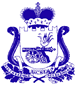 СОВЕТ ДЕПУТАТОВПЕЧЕРСКОГО СЕЛЬСКОГО ПОСЕЛЕНИЯСМОЛЕНСКОГО РАЙОНА СМОЛЕНСКОЙ ОБЛАСТИРЕШЕНИЕот  «25»  октября   2017 года                                                                       № 37О назначении публичных слушаний, установлении порядка  учёта предложений по проекту решения Совета депутатов Печерского сельского поселения "Об утверждении Правил благоустройства территории  Печерского сельского поселения Смоленского района Смоленской области" и участии граждан в его обсуждении       Руководствуясь Федеральным законом от 06 октября 2003 года №131 -ФЗ "Об общих принципах организации местного самоуправления в РФ",  Уставом Печерского сельского поселения Смоленского района Смоленской области Совет депутатов Печерского сельского поселения Смоленского района Смоленской области РЕШИЛ:Установить следующий порядок учёта предложений по проекту решения "Об утверждении Правил благоустройства территории Печерского сельского поселения Смоленского района Смоленской области" и участии граждан в его обсуждении:1. Ознакомление с проектом решения через средства массовой информации газета "Печерские вести" и на официальном сайте в сети «Интернет» pechersk.smol-ray.ru.          2. Приём предложений и замечаний  граждан в письменной форме до 22.11. 2017 года по адресу: с.Печерск, ул. Минская 7, тел. 42-29-40.3. Публичные слушания по проекту решения Совета депутатов  Печерского сельского поселения Смоленского района Смоленской области "Об утверждении Правил благоустройства территории Печерского сельского поселения Смоленского района Смоленской области"   состоятся 28 ноября 2017  года в 16.00ч  по адресу: с. Печерск, ул. Минская, д.7, здание Администрации Печерского с/п.4. Анализ поступивших предложений и замечаний  граждан по проекту решения.5. Утверждение проекта решения Совета депутатов  Печерского сельского поселения Смоленского района Смоленской области "Об утверждении Правил благоустройства территории Печерского сельского поселения Смоленского района Смоленской области" на заседании Совета депутатов  Печерского сельского поселения.            6. Опубликование решения Совета депутатов  Печерского сельского поселения Смоленского района Смоленской области "Об утверждении Правил благоустройства территории  Печерского сельского поселения Смоленского района Смоленской области" в средствах массовой информации в газете "Печерские вести".Глава муниципального образованияПечерское сельское поселениеСмоленского района Смоленской области                                  Ю.Н. Янченко